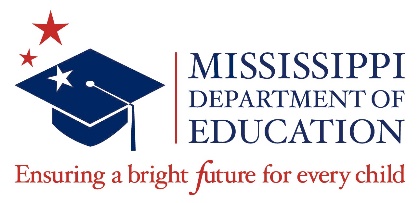 FORM 5Acknowledgment of AmendmentsRequest for Information (Q&A) FY23 McKinney-Vento Homeless Assistance ActEducation for Homeless Children and YouthAmendment Number One  April 3, 2023Pre-Proposal recording/transcript/materials, etc. Link information discussed and questions asked and answered. Is the training power-point available for us to download?A copy of the pre-proposal conference PowerPoint will be available upon release of the FAQ document as well as the recording.  Is there a list of districts that receive this grant last year? Yes, please visit https://www.mdek12.org/OFP/Title-IX-Part-A for a listing of current grantees under Grantees. Amendment Number One                                                          				NOTE:  This amendment one is hereby made a part of the Mississippi Department of Education’s Request for Proposals/Applications.  The Applicant acknowledges receipt of said amendment and is made aware of the changes contained therein. By signing this form, the Applicant accepts the changes as part of the subgrant requirement. ________________________________________                       ___________________________  Authorized Signature 						         Date  ________________________________________  Printed Name 